Aanmeldformulier 	
We vragen u goed te letten op de spelling van de naam van uw kind. De naam moet precies zo geschreven zijn als in het geboorteregister. Dit is belangrijk omdat de namen in de administratiesystemen worden vergeleken in een geautomatiseerde uitwisseling met de overheid.
Leerling formulier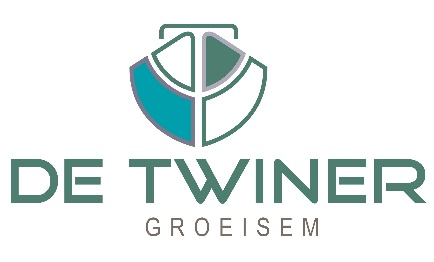 OuderformulierNadere gegevens Het Centrum van Jeugd en Gezin maakt deel uit van de school.Wij hanteren de Friese meldcode voor huiselijk geweld en kindermishandeling.Daarnaast geven wij, indien nodig, een zorgsignaal af in de Verwijsindex Fryslân. De ouders worden in dat geval op de hoogte gesteld.OndertekeningDeze ouderverklaring wordt ondertekend door beide ouders.	Ondergetekenden verklaren dat dit formulier naar waarheid is ingevuld.Door ondertekening van dit aanmeldingsformulier geeft ondergetekende aan de uitgangspunten van de school te respecteren.Bij deze aanmelding is de bijlage: “procedure aanmelding” ontvangen.Leerling gegevens Leerling gegevens BurgerservicenummerRoepnaamVoornaam(en)VoorvoegselAchternaamGeslacht V/MWoonadres leerlingWoonadres leerlingStraatnaam en huisnummerPostcode en woonplaatsTelefoonnummerE-mailadres Geheim adresJa/neeGeheim telefoonnummerJa/neeGeboortegegevensGeboortegegevensGeboortedatumGeboorteplaats en -landGezindte religieNationaliteitNationaliteitNationaliteit 1Nationaliteit 2In Nederland sindsMedische gegevensMedische gegevensMedicijngebruikJa/nee                Zo ja, welke:Gebruik medicatie op schoolJa/nee                Zo ja, welke:HuisartsAdres huisartsTelefoonnummer huisartsTandartsAdres tandartsTelefoonnummer tandartsIndicatiesIndicatiesLeerlinggebonden financieringIndicatiedatum IndicatienummerOnderwijssoort indicatieEinddatumGegevens ouder/verzorger 1Gegevens ouder/verzorger 1Gegevens ouder/verzorger 1VoornaamVoorlettersVoorvoegsel(s)AchternaamRelatie tot de leerlingBurgerlijke staatGehuwd/samenwonend/gescheiden/alleenstaandGehuwd/samenwonend/gescheiden/alleenstaandOuderlijk gezag Ja/nee Ja/neeAdresgegevensAdresgegevensAdresgegevensStraatnaam en huisnummerPostcode en woonplaatsTelefoonnummer thuisGeheim nummer: ja/neeGeheim nummer: ja/neeTelefoonnummer werkMobiel nummerE-mailadres Geboortegegevens en nationaliteitGeboortegegevens en nationaliteitGeboortegegevens en nationaliteitGeboortedatumGeboorteplaats en -landGezindte religieNationaliteitIn Nederland sindsVluchtelingenstatusJa/neeJa/neeOverige gegevensOverige gegevensOverige gegevensBeroep Hoogst genoten opleidingDiploma behaaldJa/neeZo nee, hoeveel jaren onderwijs:Ja/neeZo nee, hoeveel jaren onderwijs:Naam en plaats opleidingGegevens ouder/verzorger 2Gegevens ouder/verzorger 2Gegevens ouder/verzorger 2VoornaamVoorlettersVoorvoegsel(s)AchternaamRelatie tot de leerlingBurgerlijke staatGehuwd/samenwonend/gescheiden/alleenstaandGehuwd/samenwonend/gescheiden/alleenstaandOuderlijk gezag Ja/nee Ja/neeAdresgegevensAdresgegevensAdresgegevensStraatnaam en huisnummerPostcode en woonplaatsTelefoonnummer thuisGeheim nummer: ja/neeGeheim nummer: ja/neeTelefoonnummer werkMobiel nummerE-mailadres Geboortegegevens en nationaliteitGeboortegegevens en nationaliteitGeboortegegevens en nationaliteitGeboortedatumGeboorteplaats en -landGezindte religieNationaliteitIn Nederland sindsVluchtelingenstatusJa/neeJa/neeOverige gegevensOverige gegevensOverige gegevensBeroep Hoogst genoten opleidingDiploma behaaldJa/neeZo nee, hoeveel jaren onderwijs:Ja/neeZo nee, hoeveel jaren onderwijs:Naam en plaats opleidingGezinssamenstellingGezinssamenstellingGezinssamenstellingPlaats in het gezin1e, 2e, 3e, 4e,…. kind1e, 2e, 3e, 4e,…. kindBroertjes/zusjesNaamGeboortedatumBroertjes/zusjesBroertjes/zusjesBroertjes/zusjesBroertjes/zusjesBereikbaarheid in geval van noodBereikbaarheid in geval van noodBereikbaarheid in geval van noodNaam persoon 1Telefoonnummer(s)Relatie tot het kindNaam persoon 2Telefoonnummer(s)Relatie tot het kindGegevens voorschool of vorige schoolGegevens voorschool of vorige schoolGegevens voorschool of vorige schoolSoort instelling /schoolMOD, dagverblijf, peuterspeelzaal, reguliere basisschool, speciaal basisonderwijs, speciaal onderwijsMOD, dagverblijf, peuterspeelzaal, reguliere basisschool, speciaal basisonderwijs, speciaal onderwijsNaam instelling/schoolStraatnaam en huisnummerPostcode en woonplaatsTelefoonnummerToestemming contact voorschool/schoolJa/neeJa/neeIs er een onderwijskundig rapportJa/neeJa/neeIs er een Ontwikkelingsvolgmodel Jonge Kinderen of ontwikkelingsverslagJa/neeJa/neePublicaties en videoPublicaties en videoPublicaties en videoToestemming gebruik foto/video op websiteJa/neeJa/neeToestemming gebruik foto’s (flyer, schoolkrant, schoolgids)Ja/neeJa/neeToestemming gebruik foto/video op sociaal media (Facebook, Twitter e.d.)Ja/neeJa/neePersoonlijkheids- en opvoedingsgegevensPersoonlijkheids- en opvoedingsgegevensCulturele achtergrondNederlandsAnders, te weten:Voertaal thuisZijn er risicofactoren voor dyslexie(komt dit voor in de directe familie)Ja/neeReden:Zijn er risicofactoren voor dyscalculie(komt dit voor in de directe familie)Ja/neeReden:Is er hulp of hulp in het gezin geweest via instanties? Bijv. Maatschappelijk werk, Integrale Vroeghulp, MEE, Jeugdzorg of Jeugdhulp e.d.Ja/neeZo ja, door wie en wanneer?Contactpersoon:Is uw kind onderzocht door bijv. een medisch specialist, logopedist, fysiotherapeut of instantie. (Integrale Vroeghulp Friesland, Pento, MEE, GGZ jeugd)Is hier een onderzoeksverslag van beschikbaar?Ja/neeZo ja, door wie en wanneer?Contactpersoon:Ja/neeIs uw kind begeleid door een deskundige of instantie?Ja/neeZo ja, door wie en wanneer?Contactpersoon:Is uw kind momenteel nog onder behandeling of wordt u kind nog begeleid?Ja/neeZo ja, door wie?Contactpersoon:Gegevens en toestemmingGegevens en toestemmingGeeft u toestemming om onderzoeksgegevens of relevante gegevens bij derden op te vragen?Ja/neeGeeft u toestemming voor het inschakelen van het Zorgadviesteam bij een eventuele dossieranalyse (toetsing, advisering en besluitvorming extra ondersteuning bij aanmelding)Ja/neeGeeft u indien van toepassing toestemming voor bespreking in het Integraal Zorgoverleg: directie, IB’er, schoolverpleegkundige en schoolmaatschappelijk werk?Ja/neeBijzonderheden Bijzonderheden Zijn er bijzonderheden t.a.v. de zwangerschap?Ja/neeZo ja, welkeZijn er bijzonderheden t.a.v. de gezondheid?Ja/neeZo ja, welkeZijn er bijzonderheden t.a.v. de taal-spraakontwikkeling?Ja/neeZo ja, welkeZijn er bijzonderheden t.a.v. de motorische ontwikkeling?Ja/neeZo ja, welkeDenkt u dat uw kind extra ondersteuning nodig heeft?Ja/neeWilt u de bovenstaande bijzonderheden mondeling toelichten?Ja/neeAanmeldenAanmeldenIs uw kind ook op andere scholen aangemeld?Ja/neeZo ja, welke scholen:OndertekeningOndertekeningOndertekeningOuder/verzorger/voogdOuder/verzorger/voogdNaamPlaatsDatumHandtekening